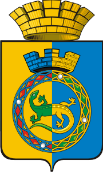 АДМИНИСТРАЦИЯ ГОРНОУРАЛЬСКОГО ГОРОДСКОГО ОКРУГАУПРАВЛЕНИЕ ОБРАЗОВАНИЯПРИКАЗПРИКАЗЫВАЮ:1. Провести в период с 16.02.2024. по 21.02.2024. муниципальный этап городского конкурса по безопасности дорожного движения «Улица полна неожиданностей» для обучающихся и воспитанников образовательных организаций Горноуральского городского округа (далее – Конкурс).2. Утвердить Положение конкурса (Приложение № 1), состав оргкомитета и жюри фестиваля (Приложение № 2).3. Руководителям образовательных организаций:- довести информацию о Конкурсе до сведения педагогических коллективов;- взять на контроль подготовку участников Конкурса, предоставление заявки и конкурсных материалов участников согласно Положению.4. Контроль за исполнением настоящего приказа возложить на директора МБУ ДО РДДТ О.В. Гусеву.Начальник                                                                                                   А.В. Лунев                                            Приложение №1   к приказу Управления образования   администрации Горноуральского    городского округа                                                                                                   от   05.12.2023.   № 515             ПОЛОЖЕНИЕо проведении муниципального этапа городского конкурса по безопасности дорожного движения «Улица полна неожиданностей»Общие положенияНастоящее Положение определяет цели и задачи муниципального этапа городского конкурса по безопасности дорожного движения «Улица полна неожиданностей», порядок его организации, проведения, подведения итогов и награждения победителей.Учредителями конкурса являются Управление образования администрации Горноуральского городского округа, ОГИБДД МУ МВД России Нижнетагильское и МБУ ДО РДДТ.Для проведения конкурса создается оргкомитет, который координирует исполнение порядка проведения конкурса, осуществляет сбор заявок, обеспечивает освещение мероприятия в СМИ, готовит аналитический отчет по итогам конкурса.Конкурс проводится в соответствии с Комплексным межведомственным планом мероприятий по профилактике травматизма и гибели несовершеннолетних по Свердловской области на 2024 год. Цель: совершенствование работы по профилактике детского дорожно-транспортного травматизма и популяризация работы с детьми по воспитанию культуры поведения на улицах и дорогах.Задачи:- привлечение детей и подростков к участию в пропаганде правил безопасного поведения на улицах и дорогах;- предоставление участникам возможности в соревновательной форме продемонстрировать свои интеллектуальные способности и практические навыки в области безопасности дорожного движения- развитие творческих способностей детей и учащейся молодёжи;- мотивация педагогов и учащихся на создание моделей и макетов, учебно-наглядных пособий для повышения качества образовательного процесса в области безопасности дорожного движения;- организация содержательного досуга.Участники конкурсаУчастниками Конкурса являются обучающиеся и воспитанники образовательных учреждений Горноуральского городского округа.  Принимаются как индивидуальные, так и коллективные работы (выполненные творческой группой в составе не более трех человек). Условия КонкурсаНа Конкурс представляются в электронном виде (фото/видео) экспонаты, выполненные в различных техниках и направлениях: планшеты, макеты, учебные пособия, игры, видеоролики, мультимедийные проекты, обучающие программы, компьютерные игры, световозвращающие элементы ручной работы (СВЭ) и др.  Экспонаты должны быть эстетично оформлены и иметь этикетку единого образца размером 6х12 см, где указаны следующие данные: название учреждения, наименование раздела, название экспоната, фамилия и имя обучающегося (полностью), его возраст, фамилия, имя, отчество руководителя (полностью). Этикетку должно быть видно на фото/видео (1 конкурсная работа – 1 фото/видео). Экспонаты технического направления и начального технического моделирования, должны иметь технический паспорт, в котором, кроме вышеперечисленных данных, должно быть указано краткое описание экспоната (модели или макета), принципиальная схема, примечание, руководство по эксплуатации. Для участия в Конкурсе в срок до 16 февраля 2024 года необходимо направить в электронном виде в редакторе Word заявку участника (Приложение №1) и фото/видео конкурсной работы с пометкой «Улица полна неожиданностей» на электронную почту МБУ ДО РДДТ п. Черноисточинск по e-mail: rddt@list.ru.Заявка является официальным согласием на размещение фото и видеоматериалов участников конкурса, на сайте МБУ ДО РДДТ и на других электронно-цифровых ресурсах.Жюри КонкурсаВ состав жюри для работы на Конкурсе входят специалисты ОГИБДД. При оценке экспонатов учитывается образовательная и познавательная ценность экспоната, мастерство изготовления, изобретательность, оригинальность конструкции, использование новых технологий или особое владение технологией, эстетика оформления, цветовое решение, наличие факторов сохранения традиций или оригинальности решения, рукотворность.Подведение итогов и награждение победителейПобедители награждаются почетными грамотами Управления образования администрации Горноуральского городского округа, 2-3 места награждаются грамотами МБУ ДО РДДТ.Результаты конкурса и другие информационные материалы публикуются в СМИ или размещаются на сайте МБУ ДО РДДТ. Победителям и призерам предоставляется возможность принимать участие в городском этапе конкурса по безопасности дорожного движения «» МАУ ДО ГДДТЮ.Образец заявкиЗаявка на участиеНазвание мероприятия Конкурс по безопасности дорожного движения «Улица полна неожиданностей»ОУ № _________ Территория _________________________________________Состав:Категории участников:Если коллективная работа, то перечислять Ф.И.О. детей                                      Приложение № 2к приказу Управления образованияадминистрации Горноуральского городского округа                                                                                                от                          №               Состав оргкомитета конкурса1. Черемных Татьяна Владимировна, заместитель директора МБУ ДО РДДТ2. Рогожина Анна Антониновна, педагог-организатор МБУ ДО РДДТ3. Беломестных Елена Николаевна, педагог-организатор МБУ ДО РДДТ4. Цыпушкина Татьяна Игоревна, педагог-организатор МБУ ДО РДДТСостав жюри конкурса1. Парамонова Ксения Евгеньевна, начальник отделения пропаганды (БДД) ОГИБДД МУ МВД России «Нижнетагильское», капитан полиции (по согласованию).2. Гребенкина Аурелия Анатольевна, инспектор по пропаганде безопасности дорожного движения ОГИБДД МУ МВД России «Нижнетагильское», старший лейтенант полиции (по согласованию).3.Арефьева Анна Евгеньевна, педагог дополнительного образования МБУ ДО РДДТ.4. Барановская Ольга Владимировна, методист МБУ ДО РДДТ.От 05.12.2023.                                               № 515 г. Нижний ТагилО проведении муниципального этапа городского конкурса по безопасности дорожного движения «Улица полна неожиданностей»В соответствии с календарным планом муниципальных мероприятий МБУ ДО РДДТ на 2023-2024 учебный год, с комплексным межведомственным планом мероприятий по профилактике травматизма и гибели несовершеннолетних в Свердловской области на 2024 год и в целях формирования гражданской позиции подрастающего поколения в области дорожной безопасностиг. Нижний ТагилО проведении муниципального этапа городского конкурса по безопасности дорожного движения «Улица полна неожиданностей»В соответствии с календарным планом муниципальных мероприятий МБУ ДО РДДТ на 2023-2024 учебный год, с комплексным межведомственным планом мероприятий по профилактике травматизма и гибели несовершеннолетних в Свердловской области на 2024 год и в целях формирования гражданской позиции подрастающего поколения в области дорожной безопасностиВсегоДетиОУМалообеспеченная семьяНа учете в ПДННа учете в ТКДН и ЗПНа учете в ОУСиротыОпекаемыеИнвалидыПолная семьяНеполная семьяМногодетная семья6-13 лет14-16 лет17-18 летМальчикиДевочки№Ф.И.О. участника(полностью)ВозрастНазвание работыФ.И.О. педагога (полностью)Номинация 